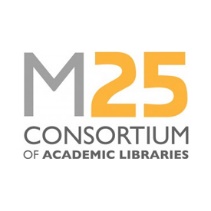 Staff Development Award: M25 Consortium Annual Conference Attendance Bursary for M25 membersApril 2023Completed forms should be returned to m25libadmin@london.ac.uk by the closing date stated on the website.Name of applicantDate:Current job titleCurrent employer Application supported by senior manager in your serviceName:Name:Application supported by senior manager in your serviceSignature:Signature:Application supported by senior manager in your serviceDate:Date:Guidance for applicants:Applicants must be a library staff member of a Consortium member institution.Applications will be evaluated by a small panel from the M25 Steering Group.Applicants must demonstrate how the specific award will benefit their career development, and/or will enable them to bring something positive back for their team or library service. Applicant’s supporting statement (maximum 500 words):Guidance for applicants:Applicants must be a library staff member of a Consortium member institution.Applications will be evaluated by a small panel from the M25 Steering Group.Applicants must demonstrate how the specific award will benefit their career development, and/or will enable them to bring something positive back for their team or library service. Applicant’s supporting statement (maximum 500 words):Guidance for applicants:Applicants must be a library staff member of a Consortium member institution.Applications will be evaluated by a small panel from the M25 Steering Group.Applicants must demonstrate how the specific award will benefit their career development, and/or will enable them to bring something positive back for their team or library service. Applicant’s supporting statement (maximum 500 words):